1. kolo – rozděleno 124 tis. Kč1. kolo – rozděleno 124 tis. KčKřížový vrch s kostelem Povýšení sv. Kříže (obnova tří kaplí)rejstříkové č. ÚSKP 17739/8-136, k.ú. Moravský Beroun Křížový vrch s kostelem Povýšení sv. Kříže (obnova tří kaplí)rejstříkové č. ÚSKP 17739/8-136, k.ú. Moravský Beroun vlastník KP:      město Moravský Berouncelkové náklady:              55 878 Kč  příspěvek z programu:    50 000 Kčpodíl žadatele:                    5 878 Kč  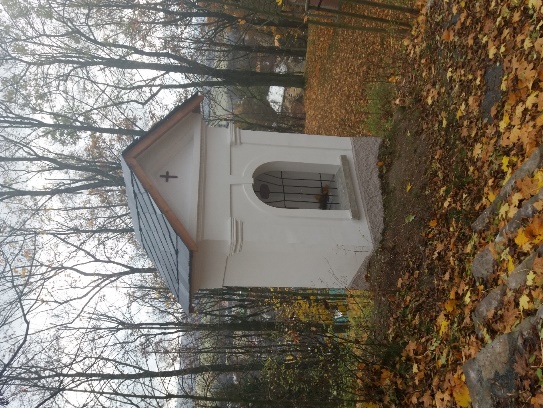 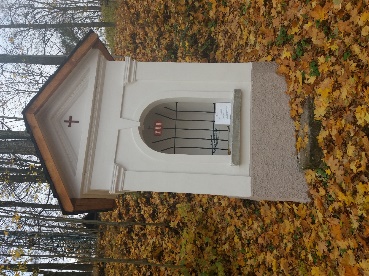 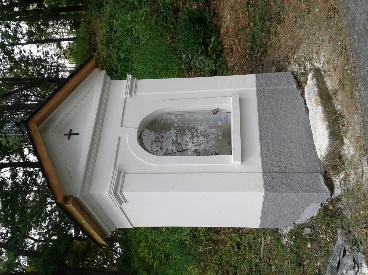 sloup se sochou Panny Marie (restaurování)rejstříkové č. ÚSKP 44822/8-1973, k.ú. Šternberk  sloup se sochou Panny Marie (restaurování)rejstříkové č. ÚSKP 44822/8-1973, k.ú. Šternberk  vlastník KP:  město Šternberkcelkové náklady:           157 550 Kč  příspěvek z programu:    74 000 Kč  podíl žadatele:                  83 550 Kč  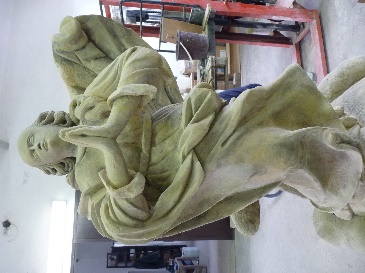 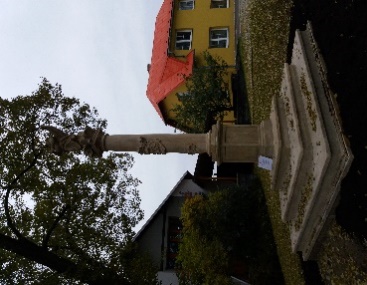 2. kolo – rozděleno 139 tis. Kč2. kolo – rozděleno 139 tis. Kčkostel Nanebevzetí Panny Marie (oprava okenic věže kostela)  rejstříkové č. ÚSKP 104899, k.ú. Nové Valteřice kostel Nanebevzetí Panny Marie (oprava okenic věže kostela)  rejstříkové č. ÚSKP 104899, k.ú. Nové Valteřice vlastník KP:  Římskokatolická farnost Nové Valteřicecelkové náklady:              56 870 Kčpříspěvek z programu:    50 000 Kč  podíl žadatele: 	                  6 870 Kč  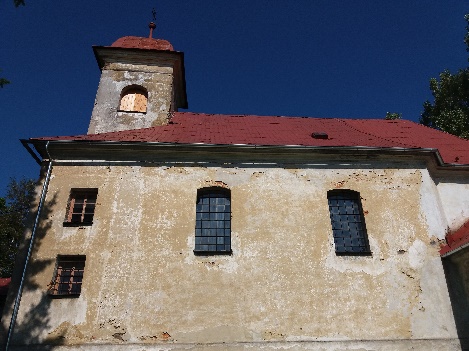 Křížový vrch s kostelem Povýšení sv. Kříže (obnova pěti kaplí)rejstříkové č. ÚSKP 17739/8-136, k.ú. Moravský Beroun Křížový vrch s kostelem Povýšení sv. Kříže (obnova pěti kaplí)rejstříkové č. ÚSKP 17739/8-136, k.ú. Moravský Beroun vlastník KP:      město Moravský Beroun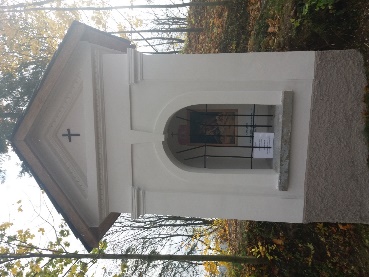 celkové náklady:              98 990 Kč   příspěvek z programu:     89 000 Kč  podíl žadatele: 	                   9 990 Kč   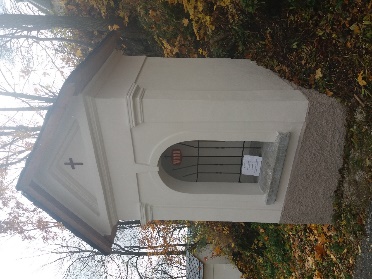 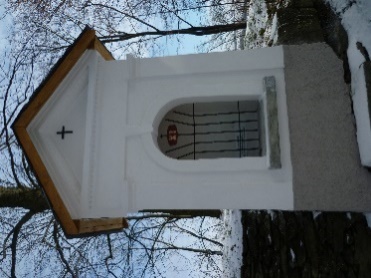 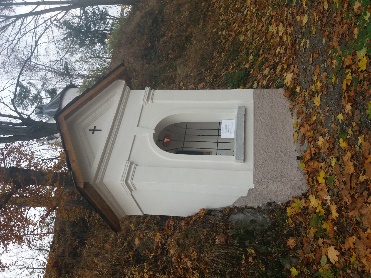 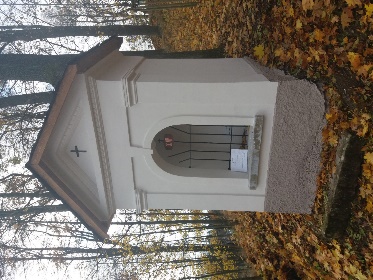 